Okul Aile Birliğimize bağışlarınız için aşağıdaki hesap numarasını kullanabilirsiniz.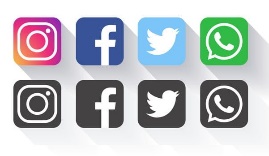 